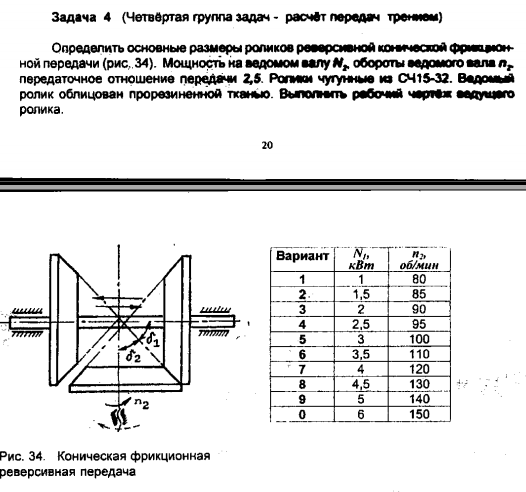 Вариант №2